COMMANDES D’ECLAIRAGEEn règle générale, la commande des éclairages sera réalisée par des détecteurs de présence et de luminosité. La nature des détecteurs, le nombre, les valeurs de réglages de luminosité et de temporisation seront adaptés aux locaux et aux sources d’éclairage pilotées. Dans les circulations, les circuits seront correctement subdivisés afin que seules les zones obscures soient allumées en journée. Tous les détecteurs devront-êtres réglables par télécommandePrincipes de fonctionnement et prescriptions matériels1- Gestion des Extérieurs, Petits Locaux : Fonctionnement automatique par détecteur de présence et de luminositéDétecteur type LC Plus 280° en montage mural de marque BEG LUXOMAT ou techniquement équivalent et aura les caractéristiques suivantes : 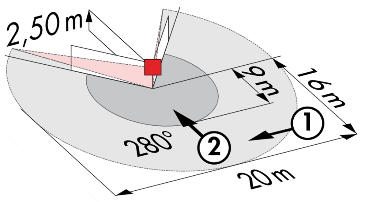 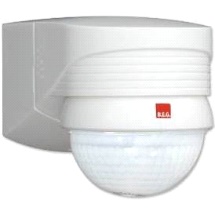 Indice de protection : IP44/Classe II/CE,Zones de détection h=2,50 m : 16 m de biais, 9 m de face, 2 m verticalePuissance : 2000W cos φ 1/1000VA cos φ 0.5, LED 250W maxiTemporisation : 15 s à 16 min ou impulsion / Luminosité : 2 à 2500 LuxApplications : ExtérieursDétecteur type PD3N-1C en montage plafond (encastré ou saillie suivant la nature du plafond) de marque BEG LUXOMAT ou techniquement équivalent et aura les caractéristiques suivantes : 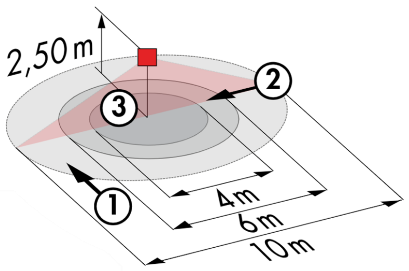 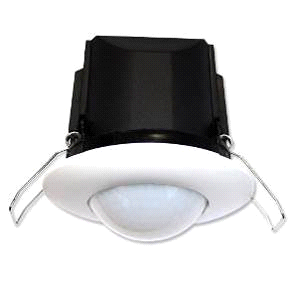 Indice de protection : AP : IP44, FP : IP23/Classe II/CE,Zones de détection h=2,50 m : Ø10 m de biais, Ø6 m de face, Ø4 m activité assisePuissance : 2300W cos φ 1/1150VA cos φ 0.5, LED 300W maxiTemporisation : 30 s à 30 min ou impulsion / Luminosité : 10 à 2000 LuxApplications : Sanitaires / Vestiaires / Locaux techniques…2- Principes de fonctionnement des Chambres : Gestion Salle de BainFonctionnement automatique par détecteur de présence et de luminositéGestion Balisage d’orientationFonctionnement automatique par détecteur de présence et de luminosité. Le balisage permettra à l’infirmière réalisant sa tournée ou au résident d’apporter une lumière d’orientation en cas de détection 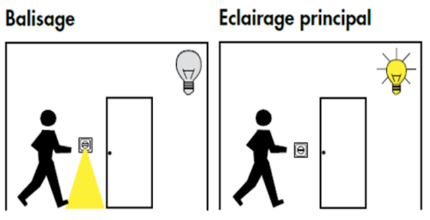 Gestion Eclairage d’entrée Fonctionnement semi-automatique par détecteur d’absence et de luminosité. Un BP, intégré au détecteur permettra l’allumage manuel et volontaire de l’éclairage d’entrée. Seule l’extinction sera automatiqueDétecteur type PD9-M-1C-IP65-FP en montage encastré plafond de marque BEG LUXOMAT ou techniquement équivalent et aura les caractéristiques suivantes : 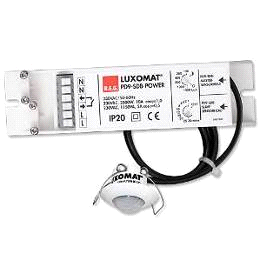 Indice de protection : Tête de détection : IP65/Classe III/CE, Alim IP20/Classe II/CEZones de détection h=2,50 m : Ø10 m de biais, Ø6 m de face, Ø4 m activité assisePuissance : 2300W cos φ 1/1150VA cos φ 0.5, LED 300W maxi. Temporisation : 15 s à 30 min ou impulsion / Luminosité : 10 à 2000 LuxApplication : Douches Détecteur type Indoor 140L en montage encastré mural, hauteur d’installation 1.10 m, de marque BEG LUXOMAT ou techniquement équivalent et aura les caractéristiques suivantes : 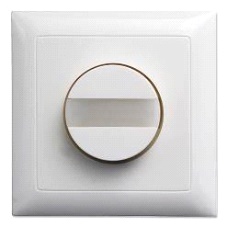 Indice de protection : EN : IP20/Classe II/CE,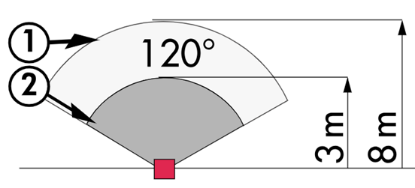 Zones de détection h=1.10 m : 8 m de biais, 3 m de facePuissance : 2000W cos φ 1/1000VA cos φ 0.5, LED 250W maxiTemporisation : 15 s à 30 min ou impulsion / Luminosité : 10 à 2000 LuxFonctions :  Balisage / Veilleuse. BP intégré pour commande manuelle de l’éclairageApplication : Balisage d’orientation / Eclairage d’entrée3- Gestion des Bureaux, Circulations, Cages d’escaliers et Salons : La gestion d’éclairage sera basée sur la technologie DALI2, au standard CEI 62386. Le bus DALI sera utilisé pour le raccordement des luminaires et des détecteurs de présence, via des contrôleurs ou interfaces de bus raccordés à la GTB. Le système de gestion assurera la gradation automatique des éclairages afin de tenir compte des apports de lumière naturelle et permettra l’extinction complète des sources lumineuses en cas d’inoccupation. Chaque luminaire sera adressé de manière individuelle, afin de remonter les états et les défauts de chaque appareil à la supervision.Par l’intermédiaire des composants raccordés sur le BUS, cette solution assurera les fonctions suivantes : 3.1- Gestion des BureauxGestion de l’occupation par détection de présence ou d’absence / Variation des éclairages, seuil éclairement constantDérogations « Utilisateurs » par BP local ou par Interface « sans fil »Création de scénarios de lumières et/ou d’ambiances dans les Salles de Réunion pour la projection ou la visioconférenceContrôle du renouvellement d’air et de la température par information des capteurs de présence au lot CVCLiaison GTB3.2- Gestion des Circulations   Gestion de l’occupation par détection de présence et luminositéAbaissement au seuil minimum réglementaire en cas d’inoccupation Dans les circulations d’accès au chambres : Fonctionnement de jour : Par circuit horaire, durant les heures d’occupation du public dans le bâtiment, en cas d’inoccupation, l’éclairage des circulations sera enclenché à la valeur minimum réglementaire. Par détection de présence, enclenchement à la valeur de consigne. Fonctionnement de nuit : Par circuit horaire, en dehors des heures d’occupation du public dans le bâtiment, abaissement de l’éclairage des circulations à la valeur minimum réglementaire évitant ainsi de faire entrer trop de lumière dans les chambres des résidents pendant la tournée des infirmièresDans les cages d’escaliers, cette solution assurera un fonctionnement niveau par niveau Liaison GTBRéglementation des Etablissements recevant du public du 30 novembre 2007 : DGUHC, article 14 : ECLAIRAGE DES CIRCULATIONS INTERIEURES : Dans le cas d’un fonctionnement par détection de présence, la détection doit couvrir l’ensemble de l’espace concerné et deux zones de détection successives doivent obligatoirement se chevaucher.Réglementation de Sécurité contre les risques d’incendie et de panique dans les Etablissements recevant du public : EC6.3 (arrêté du 19 novembre 2001) : « Dans le cas d'une gestion automatique (arrêté du 21 mai 2008) « centralisée » de l'éclairage, toute défaillance « de la commande centralisée » doit entraîner ou maintenir le fonctionnement de l'éclairage normal » 3.2- Gestion des SalonsGestion de l’occupation par détection d’absence / Variation des éclairages, seuil éclairement constant Eclairages segmentés en en minimum 2 groupes : Gestion côté Fenêtres, côté CouloirDérogations « Utilisateurs » par BP local Création de scénarios d’ambiances suivant l’activité pratiquée  Contrôle du renouvellement d’air et de la température par information des capteurs de présence au lot CVCLiaison GTBRéglementation de Sécurité contre les risques d’incendie et de panique dans les Etablissements recevant du public : EC6.4 (arrêté du 19 novembre 2001) : Dans tout local pouvant recevoir plus de cinquante personnes, l'installation d'éclairage normal doit être conçue de façon que la défaillance d'un élément constitutif n'ait pas pour effet de priver intégralement ce local d'éclairage normal. En outre, un tel local ne doit pas pouvoir être plongé dans l'obscurité totale à partir de dispositifs de commande accessibles au public ou aux personnes non autorisées. Lorsque la protection contre les contacts indirects est assurée par des dispositifs de protection à courant différentiel résiduel, il est admis de regrouper les circuits d'éclairage des locaux accessibles au public de façon à n'utiliser pour ces locaux que deux dispositifs de protection différentiels tout en respectant, dans les locaux pouvant recevoir plus de cinquante personnes, la règle générale de l'alinéa ci-dessusLes capteurs retenu seront de types « Multi-Maitres » sur protocole DALI 2 de marque BEG LUXOMAT ou techniquement équivalent et auront les caractéristiques techniques suivantes : Multi-capteur DALI type PDx-BMS-DALI2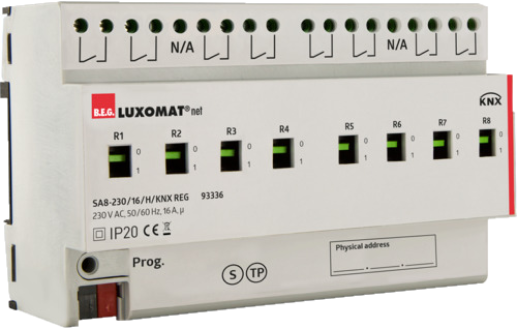 Technologie DALI Multi-Maitre selon IEC 62386, partie 103Compatible avec contrôleurs DALI 2 respectant la norme IEC 62386 partie 101/103/303/304.La section 0 fournit des informations sur l´attribution des locaux et la détection de mouvement sur le bus DALI selon IEC 62386 partie 303. La section 1 fournit les valeurs LUX sur le bus DALI selon CEI 62386 partie 304. Le paramétrage est possible par l´intermédiaire d´un contrôleur d´application multi-maîtres provenant de n’importe quel fabricant sur protocole DALI2  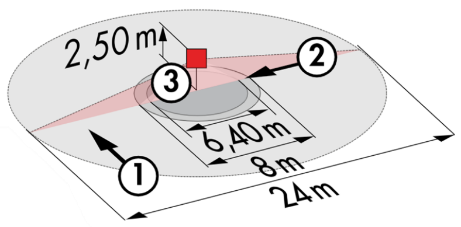 PD11-BMS-DALI2-FP : Ø9 m de biais, Ø6 m de face, Ø3 m activité assise 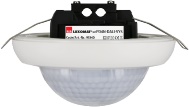 Applications : Bureaux PD4N-BMS-DALI2-AP/FP : Ø24 m de biais, Ø8 m de face, Ø6.4 m activité assise Applications : Halls / Salons  PD4N-BMS-DALI2-C AP/FP : 40 x 5 m de biais, 20 x 3 m de face, Ø8 m verticaleApplications : Circulations LC-Mini-120°-BMS-DALI2 : 12 m de biais, 3 m de faceApplications : Escaliers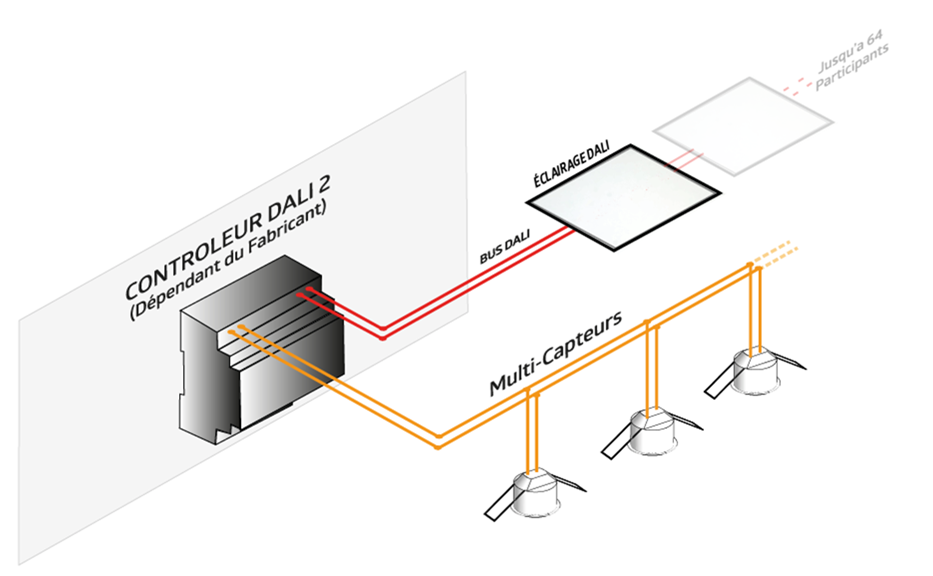 